1	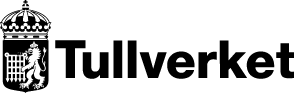 MarginalerApplicantA. Migration – details of your residence in the non-EU countryB. Return – details of stay in the non-EU countryC. Information about goods in the consignmentList  6 of goods in the consignment with a value over SEK 100,000 for which I am applying for duty and tax reliefList 6 of other goods in the consignment for which I am applying for duty and tax reliefList 6 of wedding gifts 7 (if you are claiming relief from customs duty and tax for personal belongings on the occasion of marriage)Information on ownership and use (if you are claiming relief from customs duty and tax when migrating to Sweden)Information on ownership and use (if you are claiming relief from customs duty and tax when returning to Sweden)Information on the ownership and use (if you are claiming relief from customs duty and tax on the occasion of marriage)D. Information on means of transport 8 (motor vehicle, caravan, boat, aircraft)Information on ownership and use (if you are claiming relief from customs duty and tax when migrating to Sweden)Information on ownership and use (if you are claiming relief from customs duty and tax when returning to Sweden)E. Supporting documents 12F. Other informationG. Signature 13I declare that the information I have submitted is correct and truthfulIncorrect or incomplete information may cause liability under the Act (2000:1225) on Penalties for SmugglingInformation(Figures below relate to the corresponding figures in the declaration).1. Arrived in SwedenThe day you came to Sweden to live here.2. Non-EU countryNon-EU country refers to a country outside the customs territory of the EU.3. FamilyFamily refers to husband, wife, registered partner, cohabitee, children or parents you live with.4. Breaks for visits in the EUWhen you calculate how long you have stayed in a non-EU country, you may include short breaks that you have made for visits in the EU. Breaks are considered to be short if they amount to a maximum of 72 days for each one-year period of stay in a non-EU country. If the time of one and the same break exceeds 72 days, you may not include any part of that break in the stay in the non-EU country.5. Import restrictionsThere are entry restrictions on certain goods. This means that you must have permission or that specific conditions must be met for you to import these goods. Medicines, animals, plants and certain fruits, food, weapons and ammunition are examples of goods with import restrictions.6. ListThe goods may be listed on a special form which is attached to the declaration. If you attach such a form, you must write your name and sign each sheet.7. Wedding giftsRelief from customs duty and tax only extends to wedding gifts with a value not exceeding SEK 2,000.8. Information on vehiclesInformation that you provide regarding the purchase, delivery, registration and third-party insurance for a vehicle must relate to conditions before its import to Sweden.9. Vehicle typeVehicle type refers to car, motorcycle, caravan, boat etc.10. Member of the householdMember of the household refers to a family member, cohabitee, employee or other person who shares a household with the owner.11. Household suppliesHousehold supplies refer to canned food, other foods, cleaning liquids and similar consumables in a household. Note that there may be special import restrictions on some of these goods.12. Supporting documentsDetails of your stay in a non-EU country can be substantiated by evidence of your emigration from Sweden; registration in a municipality (in a non-EU country) where you were a resident; work permit and/or resident permit; certificate from an employer; rental contract for an apartment; proof of migration to Sweden.Information on ownership and use can be substantiated by purchase documents (invoice, receipt, hire purchase contract); foreign insurance documents; registration and third-party insurance documents in the case of a vehicle; shipping documents.13. SignatureThe copy of this declaration that you present to the Customs office must contain your original signature. Otherwise, your application for duty and tax relief will not be processed.Information on the processing of personal dataSwedish Customs is responsible for the processing of personal data provided in this declaration. The data will be processed within Swedish Customs pursuant to the Act (2001:185) on the Processing of Data in Swedish Customs operations.The purpose of the processing is to examine your application for relief from customs duty and tax on personal belongings.The right to request information and correct, block or delete incorrect data Under Section 26 of the Personal Data Act (1998:204) you have the right to request information on your personal data processed by Swedish Customs once per calendar year. If you wish to receive this information, you must send a written and signed request to us. In accordance with the Personal Data Act, the request must be made on paper and cannot be sent by e-mail.Under Section 28 of the Personal Data Act, you also have the right to request the correction or deletion of personal data that are processed incorrectly.If you have any questions about the processing of personal data and would like more information, you can contact:Personal data representativeSwedish CustomsBox 12854112 98 StockholmSweden+46 771 520 520For more informationFor further information, please call our information service on +46 771 520 520.NameNameNameNamePersonal Identity NumberPersonal Identity NumberPersonal Identity NumberPersonal Identity NumberPersonal Identity NumberAddressAddressAddressAddressDaytime phone number (including area code)Daytime phone number (including area code)Daytime phone number (including area code)Daytime phone number (including area code)Daytime phone number (including area code)AddressAddressAddressAddressMobile phone numberMobile phone numberMobile phone numberMobile phone numberMobile phone numberAddressAddressAddressAddressEmail addressEmail addressEmail addressEmail addressEmail addressSwedish national?Swedish national?Swedish national?Swedish national?Residence permit in Sweden?Residence permit in Sweden?Residence permit in Sweden?from - to date (DD/MM/YYYY)from - to date (DD/MM/YYYY)  Yes           No        If No, answer the question about residence permit  Yes           No        If No, answer the question about residence permit  Yes           No        If No, answer the question about residence permit  Yes           No        If No, answer the question about residence permit  No                Yes  No                Yes  No                YesRegistered in the Swedish population registerdate (DD/MM/YYYY)date (DD/MM/YYYY)Which non-EU country have you been resident in?Which non-EU country have you been resident in?Which non-EU country have you been resident in?Which non-EU country have you been resident in?Which non-EU country have you been resident in?Arrived in Sweden 1 date (DD/MM/YYYY)  No                YesCause of migration/return to SwedenCause of migration/return to SwedenDate of weddingDate of weddingDate of weddingDate of weddingDate of weddingDate of weddingDate of wedding  Work           Studies           Marriage  Work           Studies           Marriage  Other (state reason):        Other (state reason):        Other (state reason):        Other (state reason):      Have you had your normal place of residence in a non-EU country 2 for a continuous period of more than one year? (migration) (Articles 3-11 of the Council Regulation (EC) No. 1186/2009)  No  Yes; answer the question on previous residenceHave you had your normal place of residence in a non-EU country 2 for a continuous period of more than one year? (migration) (Articles 3-11 of the Council Regulation (EC) No. 1186/2009)  No  Yes; answer the question on previous residenceHave you had your normal place of residence in a non-EU country 2 for a continuous period of more than one year? (migration) (Articles 3-11 of the Council Regulation (EC) No. 1186/2009)  No  Yes; answer the question on previous residenceHave you had your normal place of residence in a non-EU country 2 for a continuous period of more than one year? (migration) (Articles 3-11 of the Council Regulation (EC) No. 1186/2009)  No  Yes; answer the question on previous residenceHave you had your normal place of residence in a non-EU country 2 for a continuous period of more than one year? (migration) (Articles 3-11 of the Council Regulation (EC) No. 1186/2009)  No  Yes; answer the question on previous residenceHave you had your normal place of residence in a non-EU country 2 for a continuous period of more than one year? (migration) (Articles 3-11 of the Council Regulation (EC) No. 1186/2009)  No  Yes; answer the question on previous residenceHave you previously lived in Sweden or in another EU country?  No            If No, continue to C  Yes          Continue to AHave you previously lived in Sweden or in another EU country?  No            If No, continue to C  Yes          Continue to AHave you previously lived in Sweden or in another EU country?  No            If No, continue to C  Yes          Continue to AAre you a resident in Sweden and have stayed in a non-EU country 2 for at least one year due to work? (return) (Sections 7 and 8 of the Ordinance (1994:1605) on exemption of customs duty etc.)  No            If No, contact Swedish Customs  Yes          Continue to BAre you a resident in Sweden and have stayed in a non-EU country 2 for at least one year due to work? (return) (Sections 7 and 8 of the Ordinance (1994:1605) on exemption of customs duty etc.)  No            If No, contact Swedish Customs  Yes          Continue to BAre you a resident in Sweden and have stayed in a non-EU country 2 for at least one year due to work? (return) (Sections 7 and 8 of the Ordinance (1994:1605) on exemption of customs duty etc.)  No            If No, contact Swedish Customs  Yes          Continue to BAre you a resident in Sweden and have stayed in a non-EU country 2 for at least one year due to work? (return) (Sections 7 and 8 of the Ordinance (1994:1605) on exemption of customs duty etc.)  No            If No, contact Swedish Customs  Yes          Continue to BAre you a resident in Sweden and have stayed in a non-EU country 2 for at least one year due to work? (return) (Sections 7 and 8 of the Ordinance (1994:1605) on exemption of customs duty etc.)  No            If No, contact Swedish Customs  Yes          Continue to BAre you a resident in Sweden and have stayed in a non-EU country 2 for at least one year due to work? (return) (Sections 7 and 8 of the Ordinance (1994:1605) on exemption of customs duty etc.)  No            If No, contact Swedish Customs  Yes          Continue to BAre you a resident in Sweden and have stayed in a non-EU country 2 for at least one year due to work? (return) (Sections 7 and 8 of the Ordinance (1994:1605) on exemption of customs duty etc.)  No            If No, contact Swedish Customs  Yes          Continue to BAre you a resident in Sweden and have stayed in a non-EU country 2 for at least one year due to work? (return) (Sections 7 and 8 of the Ordinance (1994:1605) on exemption of customs duty etc.)  No            If No, contact Swedish Customs  Yes          Continue to BAre you a resident in Sweden and have stayed in a non-EU country 2 for at least one year due to work? (return) (Sections 7 and 8 of the Ordinance (1994:1605) on exemption of customs duty etc.)  No            If No, contact Swedish Customs  Yes          Continue to BMoved todate (DD/MM/YYYY)date (DD/MM/YYYY)Enter how long you lived there, from - to date (DD/MM/YYYY)Reason for your stay in the non-EU countryReason for your stay in the non-EU countryReason for your stay in the non-EU countryfrom - to date (DD/MM/YYYY)  Permanent employment  Temporary employment  Temporary employment  Studies  Other (state reason):  Other (state reason):Do you have a family? 3  No  YesIf Yes, did the family move with you to the non-EU country?  No  Yes	Do you have a family? 3  No  YesIf Yes, did the family move with you to the non-EU country?  No  Yes	Do you have a family? 3  No  YesIf Yes, did the family move with you to the non-EU country?  No  Yes	Do you have a family? 3  No  YesIf Yes, did the family move with you to the non-EU country?  No  Yes	from - to date (DD/MM/YYYY)from - to date (DD/MM/YYYY)If Yes, state the dates when the family stayed in the non-EU countryIf Yes, state the dates when the family stayed in the non-EU countryDid you keep your apartment/house in Sweden while you were living in the non-EU country?  No  Yes, state address:      Did you keep your apartment/house in Sweden while you were living in the non-EU country?  No  Yes, state address:      Did you keep your apartment/house in Sweden while you were living in the non-EU country?  No  Yes, state address:      Did you keep your apartment/house in Sweden while you were living in the non-EU country?  No  Yes, state address:      Continue to CContinue to CContinue to CContinue to CMoved toMoved toDate (DD/MM/YYYY)Date (DD/MM/YYYY)Enter how long you stayed there, from - to date (DD/MM/YYYY)Enter how long you stayed there, from - to date (DD/MM/YYYY)Was there any breaks for visits to the EU? 4  No  YesIf yes, specify the time periods of all the breaks during the past three years, from - to date (DD/MM/YYYY)Was there any breaks for visits to the EU? 4  No  YesIf yes, specify the time periods of all the breaks during the past three years, from - to date (DD/MM/YYYY)Was there any breaks for visits to the EU? 4  No  YesIf yes, specify the time periods of all the breaks during the past three years, from - to date (DD/MM/YYYY)Was there any breaks for visits to the EU? 4  No  YesIf yes, specify the time periods of all the breaks during the past three years, from - to date (DD/MM/YYYY)Was there any breaks for visits to the EU? 4  No  YesIf yes, specify the time periods of all the breaks during the past three years, from - to date (DD/MM/YYYY)Was there any breaks for visits to the EU? 4  No  YesIf yes, specify the time periods of all the breaks during the past three years, from - to date (DD/MM/YYYY)Reason for your stay in the non-EU countryReason for your stay in the non-EU countryReason for your stay in the non-EU countryReason for your stay in the non-EU countryReason for your stay in the non-EU countryfrom - to date (DD/MM/YYYY)  Permanent employment  Permanent employment  Temporary employment  Temporary employment  Temporary employment  Other (state reason):Do you have a family? 3  No  YesIf Yes, did the family move with you to the non-EU country?  No  YesDo you have a family? 3  No  YesIf Yes, did the family move with you to the non-EU country?  No  YesDo you have a family? 3  No  YesIf Yes, did the family move with you to the non-EU country?  No  YesDo you have a family? 3  No  YesIf Yes, did the family move with you to the non-EU country?  No  YesDo you have a family? 3  No  YesIf Yes, did the family move with you to the non-EU country?  No  YesDo you have a family? 3  No  YesIf Yes, did the family move with you to the non-EU country?  No  Yesfrom - to date (DD/MM/YYYY)from - to date (DD/MM/YYYY)from - to date (DD/MM/YYYY)If Yes, state the dates when the family stayed in the non-EU countryIf Yes, state the dates when the family stayed in the non-EU countryIf Yes, state the dates when the family stayed in the non-EU countryDid you keep your apartment/house in Sweden while you were living in the non-EU country?  No  Yes, state address:      Did you keep your apartment/house in Sweden while you were living in the non-EU country?  No  Yes, state address:      Did you keep your apartment/house in Sweden while you were living in the non-EU country?  No  Yes, state address:      Did you keep your apartment/house in Sweden while you were living in the non-EU country?  No  Yes, state address:      Did you keep your apartment/house in Sweden while you were living in the non-EU country?  No  Yes, state address:      Did you keep your apartment/house in Sweden while you were living in the non-EU country?  No  Yes, state address:      Continue to CContinue to CContinue to CContinue to CContinue to CContinue to CDate of entry (DD/MM/YYYY)The consignment includes alcoholic drinks, tobacco products or other products for which there are special entry restrictions 5  No          Yes If yes, specify which:Description of goodsNumber of itemsValueDescription of goodsNumber of itemsDescription of goodsNumber of itemsValueThe goods listed above have for at least six months before the move to Sweden been in my possession and used by me or members of my household 10 in the country where I had my normal place of residence.  No          YesI intend to use the goods in Sweden in the manner for which they are intended in the first year after they were declared for release for free circulation.  No          Yes  I am aware that if I lend, hire out or transfer the goods for which I was granted duty and tax relief, or give them as security, within one year after the customs declaration was lodged, I must report this to Swedish Customs and first pay full customs duty and other taxes on them (Article 8 of Regulation (EC) No. 1186/2009)The goods listed aboveare owned by me .......................................................................................correspond to my and my household's needs ...........................................are households supplies 11 or have been used in a non-EU country by me or a member of my household 10 ........................................................will be used by me or a member of my household in the way they are intended for .................................................................................  No          Yes  No          Yes  No          Yes  No          YesThe bridal outfit and/or household goods listed above belong to me .........I have received the wedding gifts 7 listed above from people who have their normal place of residence in a country outside the EU .....  No          Yes  No          Yes  I am aware that if I lend, hire out or transfer the goods for which I was granted duty and tax relief, or give them as security, within one year after the customs declaration was lodged, I must report this to Swedish Customs and first pay full customs duties and other taxes on them (Article 16 of Regulation (EC) No. 1186/2009).  I am aware that if I lend, hire out or transfer the goods for which I was granted duty and tax relief, or give them as security, within one year after the customs declaration was lodged, I must report this to Swedish Customs and first pay full customs duties and other taxes on them (Article 16 of Regulation (EC) No. 1186/2009).Vehicle type 9Vehicle type 9Make, typeMake, typeMake, typeMake, typeMake, typeYearColourColourChassis number, serial number, frame number, engine number, manufacturing numberChassis number, serial number, frame number, engine number, manufacturing numberChassis number, serial number, frame number, engine number, manufacturing numberChassis number, serial number, frame number, engine number, manufacturing numberChassis number, serial number, frame number, engine number, manufacturing numberChassis number, serial number, frame number, engine number, manufacturing numberSeller/Supplier (name and address)Seller/Supplier (name and address)Seller/Supplier (name and address)Seller/Supplier (name and address)Seller/Supplier (name and address)Seller/Supplier (name and address)Seller/Supplier (name and address)Seller/Supplier (name and address)Delivery date (DD/MM/YYYY)Delivery date (DD/MM/YYYY)Place of deliveryPlace of deliveryPlace of deliveryPlace of deliveryPurchase pricePurchase priceRegistration date (DD/MM/YYYY)Registration date (DD/MM/YYYY)Country of registration (code letters) and registration numberCountry of registration (code letters) and registration numberCountry of registration (code letters) and registration numberCountry of registration (code letters) and registration numberRegistration valid until (DD/MM/YYYY)Registration valid until (DD/MM/YYYY)Mileage on deliveryMileage on deliveryCurrent mileageCurrent mileageThird party insurance  No           Yes,  valid during the period:      Third party insurance  No           Yes,  valid during the period:      Third party insurance  No           Yes,  valid during the period:      Third party insurance  No           Yes,  valid during the period:      The following supporting documents are attached  purchase documentsThe following supporting documents are attached  purchase documentsThe following supporting documents are attached  purchase documents  registration documents  registration documents  third party insurance documents  third party insurance documents  third party insurance documents  other:This/these means of transport has/have for at least six months before the move been in my possession and used by me or members of my household 10 in the country in which I had my normal place of residence.  No          YesI intend to use this/these vehicle(s) in Sweden in the manner for which it is intended in the first year after it was declared for release for free circulation.  No          YesRemember that if you are granted relief from customs duty and tax for a vehicle, the vehicle must be put into service and used as a means of transport for the whole of the first year after it was declared for release for free circulation.  I am aware that if I lend, hire out or transfer the vehicle for which I was granted duty and tax relief, or give them as security, within one year after the customs declaration was lodged, I must report this to Swedish Customs and first pay full customs duty and other taxes on them (Article 8 of Regulation (EC) No. 1186/2009).This/these vehicle(s) has/have been owned by me for at least one year before my returning to Sweden.  No  YesThis/these vehicle(s) has/have during the ownership period prior to my return been used in a non-EU country by me or a member of my household 10 to a normal extent.  No  YesHas there been any interruption in its use in the non-EU country?  No  YesIf yes, specify the time periods that you used the vehicle(s) listed above in the EU before your return to Sweden.This/these vehicle(s) has/have been owned by me for at least one year before my returning to Sweden.  No  YesThis/these vehicle(s) has/have during the ownership period prior to my return been used in a non-EU country by me or a member of my household 10 to a normal extent.  No  YesHas there been any interruption in its use in the non-EU country?  No  YesIf yes, specify the time periods that you used the vehicle(s) listed above in the EU before your return to Sweden.This/these vehicle(s) has/have been owned by me for at least one year before my returning to Sweden.  No  YesThis/these vehicle(s) has/have during the ownership period prior to my return been used in a non-EU country by me or a member of my household 10 to a normal extent.  No  YesHas there been any interruption in its use in the non-EU country?  No  YesIf yes, specify the time periods that you used the vehicle(s) listed above in the EU before your return to Sweden.This/these vehicle(s) has/have been owned by me for at least one year before my returning to Sweden.  No  YesThis/these vehicle(s) has/have during the ownership period prior to my return been used in a non-EU country by me or a member of my household 10 to a normal extent.  No  YesHas there been any interruption in its use in the non-EU country?  No  YesIf yes, specify the time periods that you used the vehicle(s) listed above in the EU before your return to Sweden.This/these vehicle(s) has/have been owned by me for at least one year before my returning to Sweden.  No  YesThis/these vehicle(s) has/have during the ownership period prior to my return been used in a non-EU country by me or a member of my household 10 to a normal extent.  No  YesHas there been any interruption in its use in the non-EU country?  No  YesIf yes, specify the time periods that you used the vehicle(s) listed above in the EU before your return to Sweden.Chassis number or equivalentFrom - to date (DD/MM/YYYY)From - to date (DD/MM/YYYY)From - to date (DD/MM/YYYY)If there has been any other interruptions in its use in a non-EU country (e.g., storage), specify the time periods here.If there has been any other interruptions in its use in a non-EU country (e.g., storage), specify the time periods here.If there has been any other interruptions in its use in a non-EU country (e.g., storage), specify the time periods here.If there has been any other interruptions in its use in a non-EU country (e.g., storage), specify the time periods here.Chassis number or equivalentFrom - to date (DD/MM/YYYY)From - to date (DD/MM/YYYY)From - to date (DD/MM/YYYY)The vehicle(s) will be used in Sweden by me or a member of my household in the way it/they is/are intended during the first year after it was declared for release for free circulation.  No  YesThis means that if you are granted relief from customs duty and tax for a vehicle, the vehicle must be put into service and used as a means of transport for the whole of the first year after it was declared for release for free circulation.The vehicle(s) will be used in Sweden by me or a member of my household in the way it/they is/are intended during the first year after it was declared for release for free circulation.  No  YesThis means that if you are granted relief from customs duty and tax for a vehicle, the vehicle must be put into service and used as a means of transport for the whole of the first year after it was declared for release for free circulation.The vehicle(s) will be used in Sweden by me or a member of my household in the way it/they is/are intended during the first year after it was declared for release for free circulation.  No  YesThis means that if you are granted relief from customs duty and tax for a vehicle, the vehicle must be put into service and used as a means of transport for the whole of the first year after it was declared for release for free circulation.The vehicle(s) will be used in Sweden by me or a member of my household in the way it/they is/are intended during the first year after it was declared for release for free circulation.  No  YesThis means that if you are granted relief from customs duty and tax for a vehicle, the vehicle must be put into service and used as a means of transport for the whole of the first year after it was declared for release for free circulation.The vehicle(s) will be used in Sweden by me or a member of my household in the way it/they is/are intended during the first year after it was declared for release for free circulation.  No  YesThis means that if you are granted relief from customs duty and tax for a vehicle, the vehicle must be put into service and used as a means of transport for the whole of the first year after it was declared for release for free circulation.Within the three years before my return I have  not declared a vehicle, caravan, boat or aircraft for release for free circulation and been granted relief from customs duty and tax.  declared the following vehicle, caravan, boat or aircraft for release for free circulation and been granted relief from customs duty and tax.Within the three years before my return I have  not declared a vehicle, caravan, boat or aircraft for release for free circulation and been granted relief from customs duty and tax.  declared the following vehicle, caravan, boat or aircraft for release for free circulation and been granted relief from customs duty and tax.Within the three years before my return I have  not declared a vehicle, caravan, boat or aircraft for release for free circulation and been granted relief from customs duty and tax.  declared the following vehicle, caravan, boat or aircraft for release for free circulation and been granted relief from customs duty and tax.Within the three years before my return I have  not declared a vehicle, caravan, boat or aircraft for release for free circulation and been granted relief from customs duty and tax.  declared the following vehicle, caravan, boat or aircraft for release for free circulation and been granted relief from customs duty and tax.Within the three years before my return I have  not declared a vehicle, caravan, boat or aircraft for release for free circulation and been granted relief from customs duty and tax.  declared the following vehicle, caravan, boat or aircraft for release for free circulation and been granted relief from customs duty and tax.type of vehicletype of vehicledateCustoms Office/Customs Identification No (tull-id)  I am aware that if I transfer ownership of a motor vehicle, caravan, boat or aircraft for which I was granted duty and tax relief within less than one year after the customs declaration was lodged, I must report this to Swedish Customs and first pay customs duty and other taxes for it (Section 8 Ordinance (1994:1605) on exemption from customs duty etc.).  I am aware that if I transfer ownership of a motor vehicle, caravan, boat or aircraft for which I was granted duty and tax relief within less than one year after the customs declaration was lodged, I must report this to Swedish Customs and first pay customs duty and other taxes for it (Section 8 Ordinance (1994:1605) on exemption from customs duty etc.).  I am aware that if I transfer ownership of a motor vehicle, caravan, boat or aircraft for which I was granted duty and tax relief within less than one year after the customs declaration was lodged, I must report this to Swedish Customs and first pay customs duty and other taxes for it (Section 8 Ordinance (1994:1605) on exemption from customs duty etc.).  I am aware that if I transfer ownership of a motor vehicle, caravan, boat or aircraft for which I was granted duty and tax relief within less than one year after the customs declaration was lodged, I must report this to Swedish Customs and first pay customs duty and other taxes for it (Section 8 Ordinance (1994:1605) on exemption from customs duty etc.).  I am aware that if I transfer ownership of a motor vehicle, caravan, boat or aircraft for which I was granted duty and tax relief within less than one year after the customs declaration was lodged, I must report this to Swedish Customs and first pay customs duty and other taxes for it (Section 8 Ordinance (1994:1605) on exemption from customs duty etc.).When you claim duty and tax relief for items that are personal property and which each has a value of more than SEK 100,000 you need to submit documents to prove the information that you write in the declaration of personal belongings. This also applies when you claim duty and tax relief for a vehicle (whatever its value). The Customs Office may request supporting documents in other cases too, if it is considered justified.The following supporting documents are attached  Proof of moving/return to Sweden  Documents proving residence in a non-EU country (migration) or stay in a non-EU country due to work (return)  Documents proving ownership (applies only to vehicle or if the item has a value exceeding SEK 100,000)  Documents proving use of the goods in a non-EU country (applies only to a vehicle or if the item has a value exceeding SEK 100,000)  Proof of marriage DateSignatureName in capitals